TEXAS DEPARTMENT OF PUBLIC SAFETY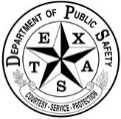 		OFFICE OF THE SCIENTIFIC DIRECTOR Rev. () p. Issued by:  The current calibration certificate may be located online at https://www.dps.texas.gov/apps/BalLab.TEXAS DEPARTMENT OF PUBLIC SAFETYOFFICE OF THE SCIENTIFIC DIRECTOR Rev. () p. Issued by:  The current calibration certificate may be located online at https://www.dps.texas.gov/apps/BalLab.TEXAS DEPARTMENT OF PUBLIC SAFETY		OFFICE OF THE SCIENTIFIC DIRECTOR Rev. () p. Issued by:  The current calibration certificate may be located online at https://www.dps.texas.gov/apps/BalLab.TEXAS DEPARTMENT OF PUBLIC SAFETYOFFICE OF THE SCIENTIFIC DIRECTOR Rev. () p. Issued by:  The current calibration certificate may be located online at https://www.dps.texas.gov/apps/BalLab.TEXAS DEPARTMENT OF PUBLIC SAFETY		OFFICE OF THE SCIENTIFIC DIRECTOR Rev. () p. Issued by:  The current calibration certificate may be located online at https://www.dps.texas.gov/apps/BalLab.TEXAS DEPARTMENT OF PUBLIC SAFETYOFFICE OF THE SCIENTIFIC DIRECTOR Rev. () p. Issued by:  The current calibration certificate may be located online at https://www.dps.texas.gov/apps/BalLab.TEXAS DEPARTMENT OF PUBLIC SAFETY		OFFICE OF THE SCIENTIFIC DIRECTOR Rev. () p. Issued by:  The current calibration certificate may be located online at https://www.dps.texas.gov/apps/BalLab.TEXAS DEPARTMENT OF PUBLIC SAFETYOFFICE OF THE SCIENTIFIC DIRECTOR Rev. () p. Issued by:  The current calibration certificate may be located online at https://www.dps.texas.gov/apps/BalLab.TEXAS DEPARTMENT OF PUBLIC SAFETY		OFFICE OF THE SCIENTIFIC DIRECTOR Rev. () p. Issued by:  The current calibration certificate may be located online at https://www.dps.texas.gov/apps/BalLab.TEXAS DEPARTMENT OF PUBLIC SAFETYOFFICE OF THE SCIENTIFIC DIRECTOR Rev. () p. Issued by:  The current calibration certificate may be located online at https://www.dps.texas.gov/apps/BalLab.